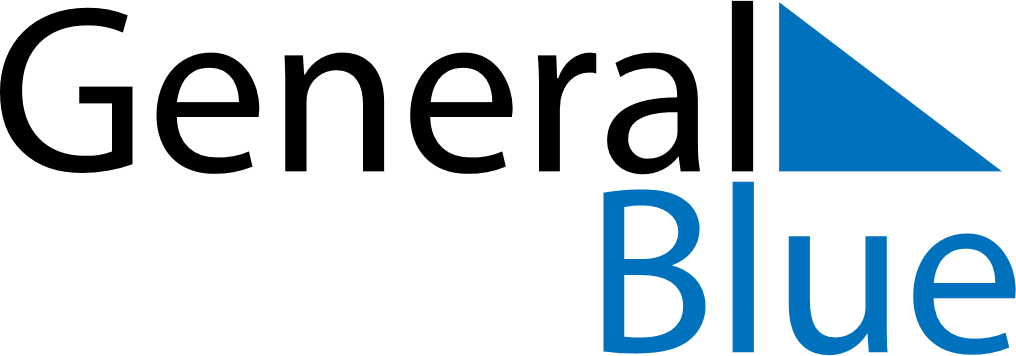 May 2024May 2024May 2024May 2024May 2024May 2024Fredrikstad, Viken, NorwayFredrikstad, Viken, NorwayFredrikstad, Viken, NorwayFredrikstad, Viken, NorwayFredrikstad, Viken, NorwayFredrikstad, Viken, NorwaySunday Monday Tuesday Wednesday Thursday Friday Saturday 1 2 3 4 Sunrise: 5:17 AM Sunset: 9:09 PM Daylight: 15 hours and 51 minutes. Sunrise: 5:14 AM Sunset: 9:11 PM Daylight: 15 hours and 56 minutes. Sunrise: 5:12 AM Sunset: 9:14 PM Daylight: 16 hours and 1 minute. Sunrise: 5:09 AM Sunset: 9:16 PM Daylight: 16 hours and 6 minutes. 5 6 7 8 9 10 11 Sunrise: 5:07 AM Sunset: 9:18 PM Daylight: 16 hours and 11 minutes. Sunrise: 5:04 AM Sunset: 9:21 PM Daylight: 16 hours and 16 minutes. Sunrise: 5:02 AM Sunset: 9:23 PM Daylight: 16 hours and 21 minutes. Sunrise: 4:59 AM Sunset: 9:25 PM Daylight: 16 hours and 25 minutes. Sunrise: 4:57 AM Sunset: 9:28 PM Daylight: 16 hours and 30 minutes. Sunrise: 4:54 AM Sunset: 9:30 PM Daylight: 16 hours and 35 minutes. Sunrise: 4:52 AM Sunset: 9:32 PM Daylight: 16 hours and 40 minutes. 12 13 14 15 16 17 18 Sunrise: 4:50 AM Sunset: 9:35 PM Daylight: 16 hours and 44 minutes. Sunrise: 4:47 AM Sunset: 9:37 PM Daylight: 16 hours and 49 minutes. Sunrise: 4:45 AM Sunset: 9:39 PM Daylight: 16 hours and 53 minutes. Sunrise: 4:43 AM Sunset: 9:41 PM Daylight: 16 hours and 58 minutes. Sunrise: 4:41 AM Sunset: 9:44 PM Daylight: 17 hours and 2 minutes. Sunrise: 4:39 AM Sunset: 9:46 PM Daylight: 17 hours and 7 minutes. Sunrise: 4:37 AM Sunset: 9:48 PM Daylight: 17 hours and 11 minutes. 19 20 21 22 23 24 25 Sunrise: 4:34 AM Sunset: 9:50 PM Daylight: 17 hours and 15 minutes. Sunrise: 4:32 AM Sunset: 9:52 PM Daylight: 17 hours and 19 minutes. Sunrise: 4:30 AM Sunset: 9:54 PM Daylight: 17 hours and 23 minutes. Sunrise: 4:28 AM Sunset: 9:56 PM Daylight: 17 hours and 27 minutes. Sunrise: 4:27 AM Sunset: 9:59 PM Daylight: 17 hours and 31 minutes. Sunrise: 4:25 AM Sunset: 10:01 PM Daylight: 17 hours and 35 minutes. Sunrise: 4:23 AM Sunset: 10:03 PM Daylight: 17 hours and 39 minutes. 26 27 28 29 30 31 Sunrise: 4:21 AM Sunset: 10:04 PM Daylight: 17 hours and 43 minutes. Sunrise: 4:20 AM Sunset: 10:06 PM Daylight: 17 hours and 46 minutes. Sunrise: 4:18 AM Sunset: 10:08 PM Daylight: 17 hours and 50 minutes. Sunrise: 4:16 AM Sunset: 10:10 PM Daylight: 17 hours and 53 minutes. Sunrise: 4:15 AM Sunset: 10:12 PM Daylight: 17 hours and 56 minutes. Sunrise: 4:13 AM Sunset: 10:14 PM Daylight: 18 hours and 0 minutes. 